自分の人生をイキイキと輝かせたいあなたへ・・・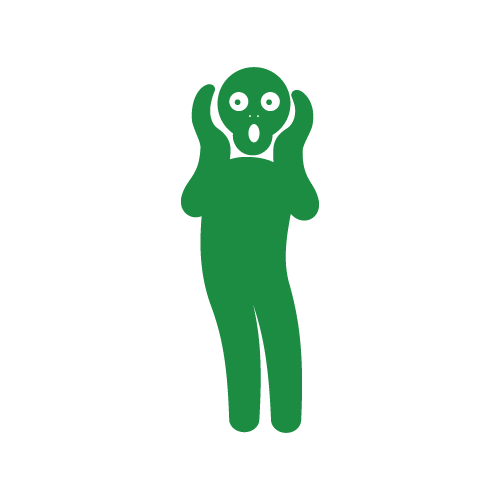 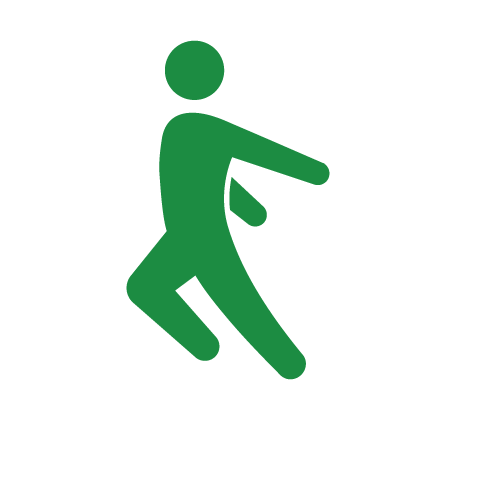 仕事やコミュニケーションの不安を力に変え、自分を成長させる学び未来化プロジェクト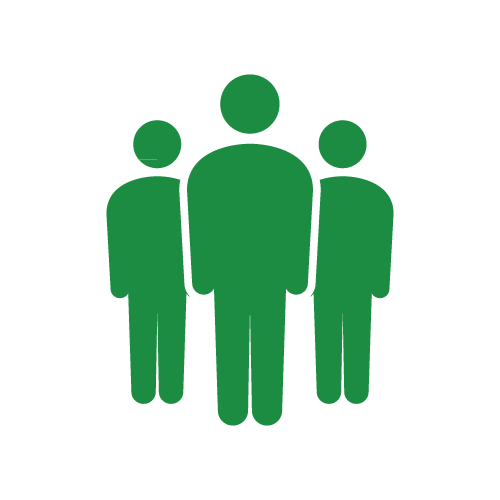 オープンセミナー （参加無料）２０１９.４.２７（土） １９：００～２１：００会場：あいホール３０２　定員：先着３０名未来化プロジェクトは、次世代につなぐ地域の人財育成を行いつつ本気で自己成長を望む人々が集まり、切磋琢磨できる 「場」 を提供します。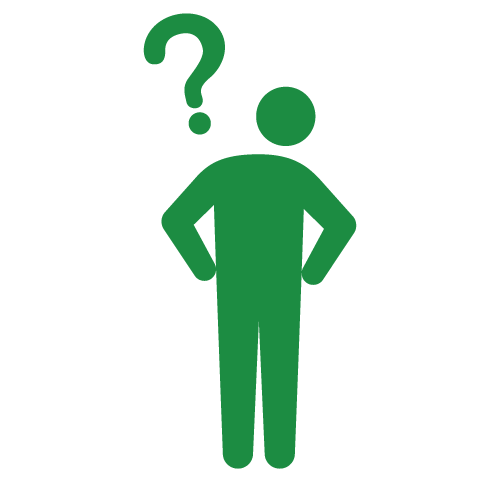 【　オープンセミナーの内容　】            １．未来化プロジェクト独自の 「成果を高めるためのプログラム」 とは！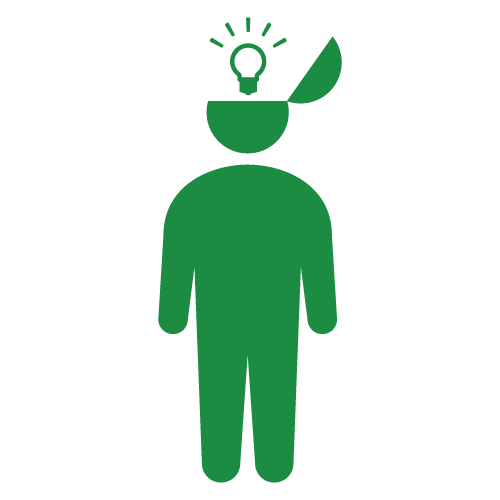 ❶ 自分自身のパーソナリティ（気質、性格、能力）を客観的に知る ❷ ９５％の人が難しいと考えている自分の目標を明確にする❸ 物事を柔軟に把握し、整理するための６つの思考術を身に付ける　　　　　　　　　２．「受講生に伴走する」 未来化プロジェクトの手厚いサポート❶ 本気で「自己成長」や「起業」を目指す人への個別相談❷ 基礎となる「目標設定」➜「行動計画」➜「実現」への伴走型支援　❸ 将来性の高い受講生に対し 「事業発表＆模擬投資会」 の機会提供 　　　　　　　　　３．講座科目の紹介とワンポイントセミナー（各２０分×４講座）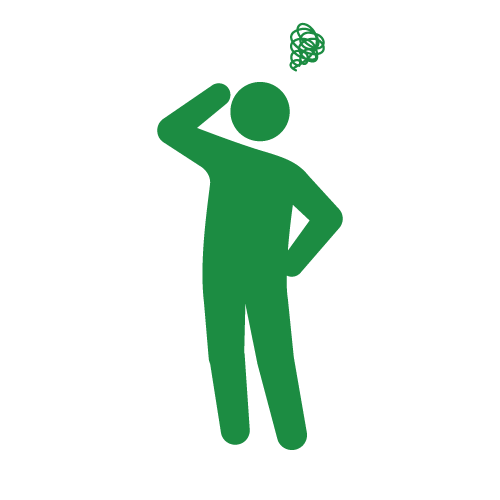 ❶ 地域の困った！をビジネスの手法で解決するソーシャルビジネス基礎講座　　 （全国に広がるソーシャルビジネスの成功事例とその手法ポイント）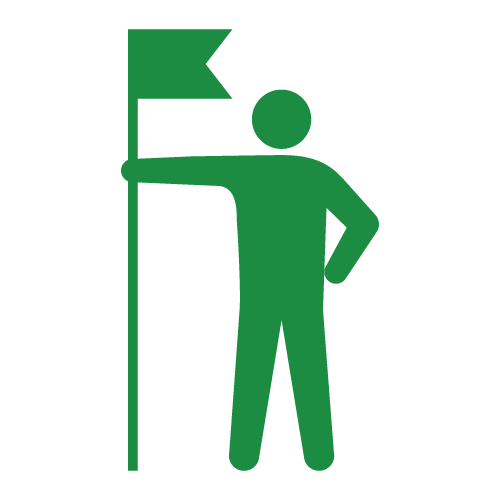 ❷ 今こそ身に付けておきたい女性経営者・管理職のマネジメント講座　　 （女性が苦手とする論理的思考や感情抑制、そしてリーダーシップとは）❸ １００年時代に必要なライフイノベーション（人生を革新する）の手法　　 （時代の変化に対応したこれからの仕事や生き方のシフトチェンジ）❹　自分の潜在能力を引き出し、人間力を高める６色の思考術　　 （仕事や社会活動など、様々な場面で活動するリーダーに役立つスキル） 主  催：ＮＰＯ未来化プロジェクト　http://mirai-tsuna.net申込先：ＦＡＸ（０５３）４７５－０７８５　メールkouza@mirai-tsuna.net 裏面のＦＡＸ記入欄に必要事項を記入し送信するか、メールで必要事項を入れてお申し込みください。２０１９年度未来化プロジェクトオープンセミナー２０１９年４月２７日（土）１８：３０～受付・１９：００～２１：００参加申込みＦＡＸ０５３-４７５-０７８５下記に必要事項をご記入のうえ、上記へＦＡＸ送信してください。参加動機（該当するものを〇で囲んで下さい。複数回答）・　受講を検討（講座名　　　　　　　　　　　）　・　未来化プロジェクトに興味がある　　・　知識を増やしたい・　講座内容を知りたい（講座名　　　　　　　　　　　）　　・　仕事に役立つスキルを身に付けたい・　新しい人間関係をつくりたい　　・　起業して独立したい　　・　人生の目標設定を明確にしたい・　自分の課題解決に役立てたい　　・　講師、友人に誘われて　　・　チラシの内容に興味を持った・　コミュニケーション能力を高めたい　　・　プレゼンテーション能力を高めたい　　・　自己成長したい・　数字に強くなり収入を増やしたい　　・その他（　　　　　　　　　　　　　　　　　　　　　　　　　　　　　　　　　　）　　　参加者氏名／　　　　　　　　　　　性別／男　・　女　　年齢／　　　歳　　住所／　　　　　　　　　　　　　　　　　　　　　　　職業／　　連絡先（必ず連絡が取れる携帯番号）／　　メールアドレス／　　同伴者氏名／　　　　　　　　　　　性別／男　・　女　　年齢／　　　歳　　住所／　　　　　　　　　　　　　　　　　　　　　　　職業／　　連絡先（必ず連絡が取れる携帯番号）／　　メールアドレス／